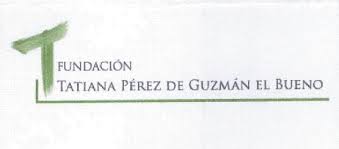 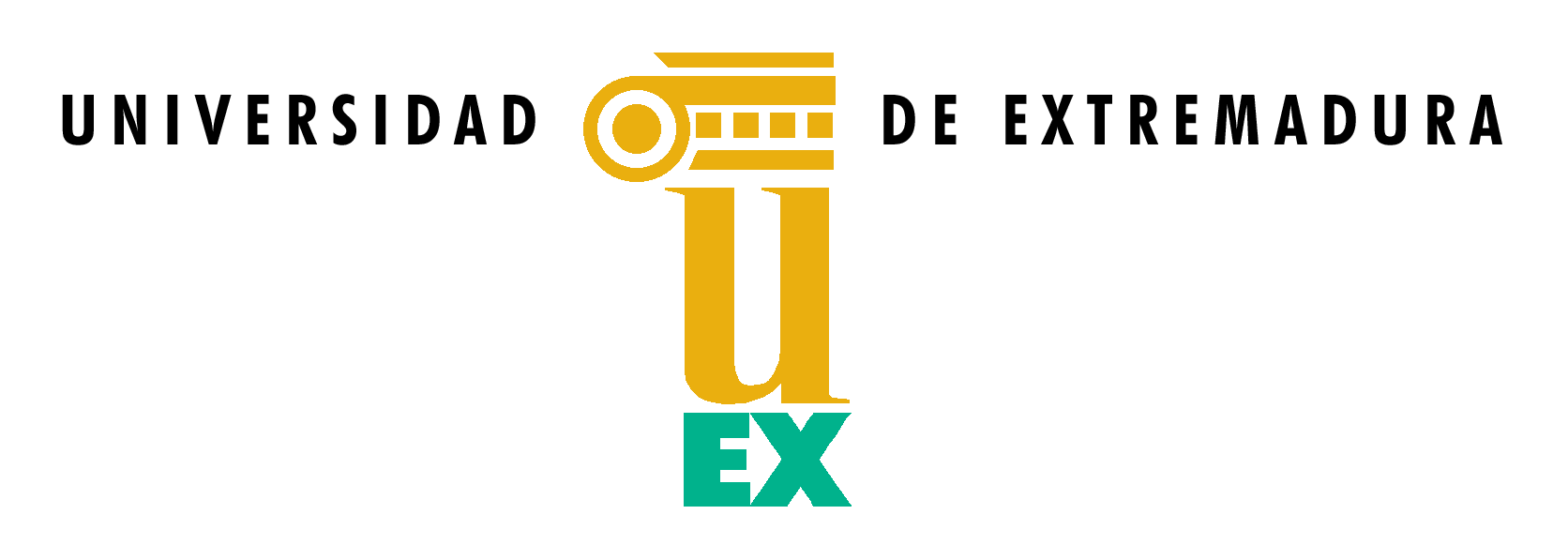 Contratos Puente Becarios Pre-doctorales.Memoria del plan deactividades a desarrollar durante el disfrute de la ayudaCAMPO TEMÁTICO EN EL QUE SE ENCUADRA EL PROYECTO DE INVESTIGACIÓN A DESARROLLAR (marcar con una X)¡Error!Marcador no definido.Científico		¡Error!Marcador no definido.   Tecnológico	¡Error!Marcador no definido.Biomédico		¡Error!Marcador no definido.Solicitante:     Director:     Departamento:     Grupo de investigación:     RESUMEN DEL TRABAJO A DESARROLLAR PROPUESTOINTRODUCCIÓNAntecedentes y estado actual de los aspectos científico-técnicos, incluyendo la bibliografía más relevante. OBJETIVOSDeben enumerarse y describirse con claridad y de manera realista  los objetivos concretos que se persiguen.METODOLOGÍA Y PLAN DE TRABAJOSe debe detallar y justificar con precisión la metodología que se propone. PLANIFICACIÓN DE LAS ACTIVIDADES A DESARROLLAR DURANTE LOS 6 MESES DE DURACIÓN DEL CONTRATODetallar la planificación de las actividades a realizar en los 4 años de contrato solicitado. RESUMEN (debe ser breve y preciso, exponiendo sólo los aspectos más relevantes y los objetivos propuestos)